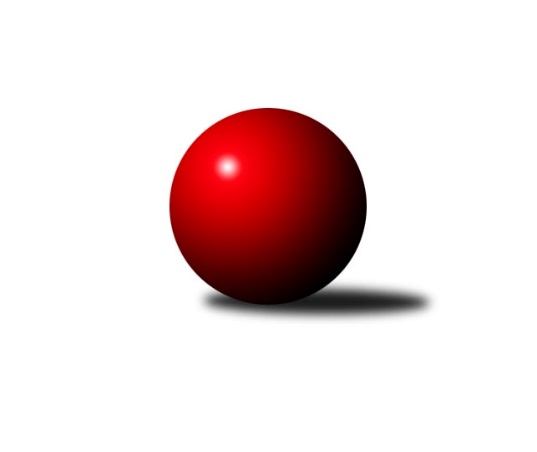 Č.16Ročník 2022/2023	30.4.2024 Západočeská divize 2022/2023Statistika 16. kolaTabulka družstev:		družstvo	záp	výh	rem	proh	skore	sety	průměr	body	plné	dorážka	chyby	1.	TJ Lomnice B	16	13	1	2	180 : 76 	(93.0 : 61.0)	2606	27	1795	811	35	2.	Kuželky Holýšov B	16	9	2	5	156 : 100 	(96.5 : 61.5)	2585	20	1779	806	31.8	3.	Slovan K.Vary B	16	9	1	6	139 : 117 	(81.5 : 88.5)	2539	19	1767	773	35.4	4.	TJ Sokol Zahořany	17	9	1	7	138 : 134 	(73.5 : 78.5)	2570	19	1774	797	35.2	5.	TJ Dobřany	16	8	1	7	130 : 126 	(82.5 : 89.5)	2563	17	1759	804	34.5	6.	Loko Cheb B	16	8	0	8	144 : 112 	(79.5 : 82.5)	2529	16	1747	782	31.5	7.	TJ Sokol Útvina	16	7	2	7	121 : 135 	(67.0 : 75.0)	2503	16	1750	753	40.8	8.	Kuželky Ji.Hazlov B	17	6	2	9	128 : 144 	(50.5 : 45.5)	2597	14	1788	808	31.9	9.	TJ Jáchymov	16	6	2	8	106 : 150 	(56.5 : 75.5)	2556	14	1763	793	35.3	10.	Loko Cheb A	16	6	1	9	121 : 135 	(91.0 : 67.0)	2472	13	1730	742	38.2	11.	Baník Stříbro	16	6	1	9	114 : 142 	(47.0 : 59.0)	2506	13	1730	777	40.1	12.	TJ Havlovice	16	2	2	12	75 : 181 	(67.5 : 102.5)	2487	6	1742	745	43.8Tabulka doma:		družstvo	záp	výh	rem	proh	skore	sety	průměr	body	maximum	minimum	1.	TJ Sokol Zahořany	9	7	1	1	92 : 52 	(41.5 : 32.5)	2615	15	2656	2565	2.	TJ Lomnice B	8	7	0	1	94 : 34 	(59.5 : 36.5)	2553	14	2614	2465	3.	Slovan K.Vary B	8	6	1	1	87 : 41 	(53.5 : 40.5)	2571	13	2629	2521	4.	TJ Sokol Útvina	9	6	1	2	87 : 57 	(38.0 : 30.0)	2505	13	2566	2461	5.	Loko Cheb B	8	6	0	2	92 : 36 	(39.0 : 27.0)	2707	12	2799	2582	6.	Kuželky Holýšov B	8	5	1	2	92 : 36 	(54.0 : 28.0)	2663	11	2707	2627	7.	Loko Cheb A	8	5	1	2	86 : 42 	(63.5 : 32.5)	2831	11	2987	2686	8.	TJ Dobřany	8	5	0	3	76 : 52 	(43.5 : 42.5)	2535	10	2605	2469	9.	Kuželky Ji.Hazlov B	8	5	0	3	74 : 54 	(19.0 : 11.0)	2656	10	2731	2565	10.	TJ Jáchymov	8	5	0	3	70 : 58 	(31.5 : 34.5)	2530	10	2575	2472	11.	Baník Stříbro	8	4	1	3	68 : 60 	(25.0 : 19.0)	2572	9	2658	2500	12.	TJ Havlovice	7	2	2	3	46 : 66 	(40.0 : 44.0)	2550	6	2631	2483Tabulka venku:		družstvo	záp	výh	rem	proh	skore	sety	průměr	body	maximum	minimum	1.	TJ Lomnice B	8	6	1	1	86 : 42 	(33.5 : 24.5)	2612	13	2719	2501	2.	Kuželky Holýšov B	8	4	1	3	64 : 64 	(42.5 : 33.5)	2575	9	2641	2451	3.	TJ Dobřany	8	3	1	4	54 : 74 	(39.0 : 47.0)	2567	7	2701	2398	4.	Slovan K.Vary B	8	3	0	5	52 : 76 	(28.0 : 48.0)	2534	6	2710	2376	5.	Loko Cheb B	8	2	0	6	52 : 76 	(40.5 : 55.5)	2523	4	2652	2452	6.	Kuželky Ji.Hazlov B	9	1	2	6	54 : 90 	(31.5 : 34.5)	2589	4	2767	2483	7.	TJ Sokol Zahořany	8	2	0	6	46 : 82 	(32.0 : 46.0)	2564	4	2726	2441	8.	Baník Stříbro	8	2	0	6	46 : 82 	(22.0 : 40.0)	2497	4	2673	2072	9.	TJ Jáchymov	8	1	2	5	36 : 92 	(25.0 : 41.0)	2559	4	2679	2492	10.	TJ Sokol Útvina	7	1	1	5	34 : 78 	(29.0 : 45.0)	2503	3	2600	2472	11.	Loko Cheb A	8	1	0	7	35 : 93 	(27.5 : 34.5)	2478	2	2892	2239	12.	TJ Havlovice	9	0	0	9	29 : 115 	(27.5 : 58.5)	2480	0	2609	2316Tabulka podzimní části:		družstvo	záp	výh	rem	proh	skore	sety	průměr	body	doma	venku	1.	TJ Lomnice B	11	9	0	2	126 : 50 	(69.5 : 46.5)	2589	18 	5 	0 	1 	4 	0 	1	2.	Kuželky Holýšov B	11	8	0	3	118 : 58 	(70.5 : 37.5)	2585	16 	5 	0 	0 	3 	0 	3	3.	Slovan K.Vary B	11	7	1	3	103 : 73 	(53.0 : 57.0)	2597	15 	4 	1 	1 	3 	0 	2	4.	TJ Sokol Útvina	11	6	1	4	95 : 81 	(47.0 : 45.0)	2509	13 	5 	0 	2 	1 	1 	2	5.	TJ Sokol Zahořany	11	6	1	4	90 : 86 	(51.0 : 53.0)	2597	13 	4 	1 	1 	2 	0 	3	6.	Loko Cheb B	11	6	0	5	104 : 72 	(57.5 : 58.5)	2537	12 	4 	0 	1 	2 	0 	4	7.	Loko Cheb A	11	5	0	6	89 : 87 	(68.5 : 47.5)	2520	10 	4 	0 	2 	1 	0 	4	8.	TJ Dobřany	11	4	1	6	76 : 100 	(50.0 : 66.0)	2546	9 	2 	0 	3 	2 	1 	3	9.	TJ Jáchymov	11	4	1	6	66 : 110 	(44.0 : 60.0)	2569	9 	3 	0 	2 	1 	1 	4	10.	Kuželky Ji.Hazlov B	11	4	0	7	76 : 100 	(30.0 : 30.0)	2571	8 	3 	0 	2 	1 	0 	5	11.	Baník Stříbro	11	4	0	7	76 : 100 	(39.0 : 51.0)	2496	8 	3 	0 	3 	1 	0 	4	12.	TJ Havlovice	11	0	1	10	37 : 139 	(46.0 : 74.0)	2494	1 	0 	1 	3 	0 	0 	7Tabulka jarní části:		družstvo	záp	výh	rem	proh	skore	sety	průměr	body	doma	venku	1.	TJ Lomnice B	5	4	1	0	54 : 26 	(23.5 : 14.5)	2627	9 	2 	0 	0 	2 	1 	0 	2.	TJ Dobřany	5	4	0	1	54 : 26 	(32.5 : 23.5)	2601	8 	3 	0 	0 	1 	0 	1 	3.	Kuželky Ji.Hazlov B	6	2	2	2	52 : 44 	(20.5 : 15.5)	2687	6 	2 	0 	1 	0 	2 	1 	4.	TJ Sokol Zahořany	6	3	0	3	48 : 48 	(22.5 : 25.5)	2548	6 	3 	0 	0 	0 	0 	3 	5.	TJ Jáchymov	5	2	1	2	40 : 40 	(12.5 : 15.5)	2518	5 	2 	0 	1 	0 	1 	1 	6.	Baník Stříbro	5	2	1	2	38 : 42 	(8.0 : 8.0)	2540	5 	1 	1 	0 	1 	0 	2 	7.	TJ Havlovice	5	2	1	2	38 : 42 	(21.5 : 28.5)	2491	5 	2 	1 	0 	0 	0 	2 	8.	Loko Cheb B	5	2	0	3	40 : 40 	(22.0 : 24.0)	2584	4 	2 	0 	1 	0 	0 	2 	9.	Kuželky Holýšov B	5	1	2	2	38 : 42 	(26.0 : 24.0)	2608	4 	0 	1 	2 	1 	1 	0 	10.	Slovan K.Vary B	5	2	0	3	36 : 44 	(28.5 : 31.5)	2491	4 	2 	0 	0 	0 	0 	3 	11.	Loko Cheb A	5	1	1	3	32 : 48 	(22.5 : 19.5)	2498	3 	1 	1 	0 	0 	0 	3 	12.	TJ Sokol Útvina	5	1	1	3	26 : 54 	(20.0 : 30.0)	2493	3 	1 	1 	0 	0 	0 	3 Zisk bodů pro družstvo:		jméno hráče	družstvo	body	zápasy	v %	dílčí body	sety	v %	1.	František Douša 	Loko Cheb A  	28	/	15	(93%)		/		(%)	2.	Zuzana Kožíšková 	TJ Lomnice B 	26	/	15	(87%)		/		(%)	3.	Petr Haken 	Kuželky Ji.Hazlov B 	26	/	15	(87%)		/		(%)	4.	Ladislav Lipták 	Loko Cheb A  	25	/	16	(78%)		/		(%)	5.	Jan Myslík 	Kuželky Holýšov B 	24	/	13	(92%)		/		(%)	6.	Radek Cimbala 	Slovan K.Vary B 	22	/	12	(92%)		/		(%)	7.	Petr Rajlich 	Loko Cheb B  	22	/	16	(69%)		/		(%)	8.	Jiří Šrek 	TJ Jáchymov 	22	/	16	(69%)		/		(%)	9.	Jiří Jaroš 	Loko Cheb B  	22	/	16	(69%)		/		(%)	10.	Tomáš Benda 	TJ Sokol Zahořany  	22	/	17	(65%)		/		(%)	11.	Hubert Guba 	TJ Lomnice B 	20	/	12	(83%)		/		(%)	12.	Michal Lohr 	TJ Dobřany 	20	/	13	(77%)		/		(%)	13.	Tereza Štursová 	TJ Lomnice B 	20	/	15	(67%)		/		(%)	14.	Václav Loukotka 	Baník Stříbro 	20	/	15	(67%)		/		(%)	15.	Radek Kutil 	TJ Sokol Zahořany  	20	/	17	(59%)		/		(%)	16.	Michael Wittwar 	Kuželky Ji.Hazlov B 	20	/	17	(59%)		/		(%)	17.	Jan Kříž 	TJ Sokol Útvina 	19	/	14	(68%)		/		(%)	18.	Rudolf Štěpanovský 	TJ Lomnice B 	18	/	14	(64%)		/		(%)	19.	Dagmar Rajlichová 	Loko Cheb B  	18	/	15	(60%)		/		(%)	20.	Pavel Pivoňka 	TJ Havlovice  	18	/	15	(60%)		/		(%)	21.	Václav Kříž ml.	TJ Sokol Útvina 	18	/	15	(60%)		/		(%)	22.	Jan Vacikar 	Baník Stříbro 	18	/	15	(60%)		/		(%)	23.	David Grössl 	TJ Sokol Zahořany  	18	/	16	(56%)		/		(%)	24.	Vojtěch Kořan 	TJ Dobřany 	18	/	16	(56%)		/		(%)	25.	Kamil Bláha 	Kuželky Ji.Hazlov B 	18	/	17	(53%)		/		(%)	26.	Jiří Guba 	TJ Lomnice B 	16	/	11	(73%)		/		(%)	27.	Petr Beseda 	Slovan K.Vary B 	16	/	12	(67%)		/		(%)	28.	Jakub Růžička 	Loko Cheb B  	16	/	12	(67%)		/		(%)	29.	Jan Čech 	Baník Stříbro 	16	/	14	(57%)		/		(%)	30.	Tomáš Vrba 	TJ Havlovice  	16	/	16	(50%)		/		(%)	31.	Lucie Vajdíková 	TJ Lomnice B 	16	/	16	(50%)		/		(%)	32.	Miroslav Pivoňka 	Loko Cheb B  	16	/	16	(50%)		/		(%)	33.	Jana Komancová 	Kuželky Ji.Hazlov B 	16	/	17	(47%)		/		(%)	34.	Jiří Zenefels 	TJ Sokol Zahořany  	16	/	17	(47%)		/		(%)	35.	Pavel Repčík 	Kuželky Ji.Hazlov B 	16	/	17	(47%)		/		(%)	36.	Johannes Luster 	Slovan K.Vary B 	15	/	13	(58%)		/		(%)	37.	Michael Martínek 	Kuželky Holýšov B 	14	/	8	(88%)		/		(%)	38.	Marek Smetana 	TJ Dobřany 	14	/	14	(50%)		/		(%)	39.	Irena Živná 	TJ Jáchymov 	14	/	14	(50%)		/		(%)	40.	Jan Laksar 	Kuželky Holýšov B 	14	/	14	(50%)		/		(%)	41.	Marcel Toužimský 	Slovan K.Vary B 	14	/	15	(47%)		/		(%)	42.	Stanislav Pelc 	TJ Jáchymov 	14	/	15	(47%)		/		(%)	43.	Josef Dvořák 	TJ Dobřany 	14	/	16	(44%)		/		(%)	44.	Jiří Nováček 	Loko Cheb B  	12	/	6	(100%)		/		(%)	45.	Daniel Šeterle 	Kuželky Holýšov B 	12	/	8	(75%)		/		(%)	46.	Pavel Sloup 	TJ Dobřany 	12	/	12	(50%)		/		(%)	47.	Jakub Janouch 	Kuželky Holýšov B 	12	/	13	(46%)		/		(%)	48.	Lukáš Holý 	Slovan K.Vary B 	12	/	13	(46%)		/		(%)	49.	Stanislav Veselý 	TJ Sokol Útvina 	12	/	14	(43%)		/		(%)	50.	Jiří Kubínek 	TJ Sokol Útvina 	12	/	14	(43%)		/		(%)	51.	Vít Červenka 	TJ Sokol Útvina 	12	/	15	(40%)		/		(%)	52.	Hana Berkovcová 	Loko Cheb A  	12	/	15	(40%)		/		(%)	53.	Martin Kuchař 	TJ Jáchymov 	12	/	16	(38%)		/		(%)	54.	Miroslav Vlček 	TJ Jáchymov 	12	/	16	(38%)		/		(%)	55.	Lenka Pivoňková 	Loko Cheb B  	10	/	11	(45%)		/		(%)	56.	Daniela Stašová 	Slovan K.Vary B 	10	/	11	(45%)		/		(%)	57.	Josef Vdovec 	Kuželky Holýšov B 	10	/	12	(42%)		/		(%)	58.	Pavel Treppesch 	Baník Stříbro 	10	/	12	(42%)		/		(%)	59.	Bernard Vraniak 	Baník Stříbro 	10	/	14	(36%)		/		(%)	60.	Anna Löffelmannová 	TJ Sokol Zahořany  	10	/	15	(33%)		/		(%)	61.	Jan Adam 	Loko Cheb A  	10	/	16	(31%)		/		(%)	62.	Pavel Bránický 	Kuželky Ji.Hazlov B 	10	/	17	(29%)		/		(%)	63.	Marek Eisman 	TJ Dobřany 	8	/	7	(57%)		/		(%)	64.	Jaroslav Dobiáš 	TJ Sokol Útvina 	8	/	8	(50%)		/		(%)	65.	Miroslav Martínek 	Kuželky Holýšov B 	8	/	9	(44%)		/		(%)	66.	Jiří Rádl 	TJ Havlovice  	8	/	11	(36%)		/		(%)	67.	Petr Ježek 	Kuželky Holýšov B 	8	/	11	(36%)		/		(%)	68.	Vlastimil Hlavatý 	TJ Sokol Útvina 	8	/	11	(36%)		/		(%)	69.	Zdeněk Eichler 	Loko Cheb A  	8	/	11	(36%)		/		(%)	70.	Pavel Basl 	Baník Stříbro 	8	/	14	(29%)		/		(%)	71.	David Junek 	Baník Stříbro 	6	/	3	(100%)		/		(%)	72.	Jaroslav Kutil 	TJ Sokol Zahořany  	6	/	6	(50%)		/		(%)	73.	Petr Kučera 	TJ Dobřany 	6	/	11	(27%)		/		(%)	74.	Ivana Lukášová 	TJ Havlovice  	6	/	11	(27%)		/		(%)	75.	Petra Vařechová 	TJ Sokol Zahořany  	6	/	13	(23%)		/		(%)	76.	Filip Kalina 	TJ Sokol Útvina 	4	/	2	(100%)		/		(%)	77.	Tomáš Beck ml.	Slovan K.Vary B 	4	/	6	(33%)		/		(%)	78.	Martin Šubrt 	TJ Havlovice  	4	/	7	(29%)		/		(%)	79.	Pavel Přerost 	TJ Lomnice B 	4	/	8	(25%)		/		(%)	80.	Petr Ziegler 	TJ Havlovice  	3	/	9	(17%)		/		(%)	81.	Iva Knesplová Koubková 	TJ Lomnice B 	2	/	1	(100%)		/		(%)	82.	Jakub Solfronk 	TJ Dobřany 	2	/	1	(100%)		/		(%)	83.	Jaroslav Páv 	Slovan K.Vary B 	2	/	1	(100%)		/		(%)	84.	Jiří Baloun 	TJ Dobřany 	2	/	1	(100%)		/		(%)	85.	Karel Smrž 	Baník Stříbro 	2	/	1	(100%)		/		(%)	86.	Václav Hlaváč ml.	Slovan K.Vary B 	2	/	2	(50%)		/		(%)	87.	Josef Šnajdr 	TJ Dobřany 	2	/	2	(50%)		/		(%)	88.	Lukáš Zeman 	Slovan K.Vary B 	2	/	2	(50%)		/		(%)	89.	Lubomír Hromada 	TJ Lomnice B 	2	/	3	(33%)		/		(%)	90.	Ivana Nová 	TJ Jáchymov 	2	/	3	(33%)		/		(%)	91.	Adolf Klepáček 	Loko Cheb B  	2	/	3	(33%)		/		(%)	92.	Jiří Vácha 	Loko Cheb B  	2	/	7	(14%)		/		(%)	93.	Josef Nedoma 	TJ Havlovice  	2	/	10	(10%)		/		(%)	94.	Pavel Schubert 	Loko Cheb A  	2	/	12	(8%)		/		(%)	95.	Dana Blaslová 	TJ Jáchymov 	2	/	12	(8%)		/		(%)	96.	Miroslav Lukáš 	TJ Havlovice  	2	/	15	(7%)		/		(%)	97.	Jiří Šeda 	TJ Jáchymov 	0	/	1	(0%)		/		(%)	98.	Tomáš Tuček 	Kuželky Ji.Hazlov B 	0	/	1	(0%)		/		(%)	99.	Stanislav Zoubek 	Baník Stříbro 	0	/	1	(0%)		/		(%)	100.	Pavlína Stašová 	Slovan K.Vary B 	0	/	1	(0%)		/		(%)	101.	Jaroslav Harančík 	Baník Stříbro 	0	/	1	(0%)		/		(%)	102.	Martin Kopač 	Slovan K.Vary B 	0	/	1	(0%)		/		(%)	103.	Pavel Benčík 	Kuželky Ji.Hazlov B 	0	/	1	(0%)		/		(%)	104.	Štěpánka Peštová 	TJ Havlovice  	0	/	1	(0%)		/		(%)	105.	Petr Bubeníček 	TJ Sokol Útvina 	0	/	1	(0%)		/		(%)	106.	Jaroslava Chlupová 	Slovan K.Vary B 	0	/	1	(0%)		/		(%)	107.	Jiří Jelínek 	TJ Dobřany 	0	/	1	(0%)		/		(%)	108.	Miroslav Špoták 	TJ Havlovice  	0	/	1	(0%)		/		(%)	109.	Jaroslav Stulík 	TJ Jáchymov 	0	/	1	(0%)		/		(%)	110.	Vladimír Šraga 	Baník Stříbro 	0	/	1	(0%)		/		(%)	111.	Ivan Rambousek 	Loko Cheb A  	0	/	1	(0%)		/		(%)	112.	Jiří Čížek 	Loko Cheb A  	0	/	1	(0%)		/		(%)	113.	Milan Laksar 	Kuželky Holýšov B 	0	/	2	(0%)		/		(%)	114.	Eva Nováčková 	Loko Cheb B  	0	/	2	(0%)		/		(%)	115.	Ladislav Martínek 	TJ Jáchymov 	0	/	2	(0%)		/		(%)	116.	Luboš Špís 	TJ Dobřany 	0	/	2	(0%)		/		(%)	117.	Jakub Marcell 	Baník Stříbro 	0	/	3	(0%)		/		(%)Průměry na kuželnách:		kuželna	průměr	plné	dorážka	chyby	výkon na hráče	1.	Lokomotiva Cheb, 1-2	2709	1845	864	32.2	(451.5)	2.	Kuželky Holýšov, 1-2	2633	1804	828	33.7	(438.9)	3.	Hazlov, 1-4	2620	1794	826	34.6	(436.7)	4.	TJ Sokol Zahořany, 1-2	2571	1780	791	37.0	(428.6)	5.	Havlovice, 1-2	2563	1778	785	35.2	(427.3)	6.	Stříbro, 1-4	2563	1772	790	41.1	(427.2)	7.	TJ Dobřany, 1-2	2522	1743	779	35.9	(420.5)	8.	Karlovy Vary, 1-4	2517	1743	774	35.8	(419.6)	9.	Jáchymov, 1-2	2513	1742	771	35.3	(418.9)	10.	Lomnice, 1-4	2512	1734	778	41.0	(418.8)	11.	Sokol Útvina, 1-2	2479	1742	737	43.0	(413.3)Nejlepší výkony na kuželnách:Lokomotiva Cheb, 1-2Loko Cheb A 	2987	9. kolo	Ladislav Lipták 	Loko Cheb A 	543	9. koloLoko Cheb A 	2899	10. kolo	Ladislav Lipták 	Loko Cheb A 	541	13. koloLoko Cheb A 	2892	3. kolo	Ladislav Lipták 	Loko Cheb A 	536	2. koloLoko Cheb A 	2883	2. kolo	Ladislav Lipták 	Loko Cheb A 	535	7. koloLoko Cheb A 	2871	11. kolo	Ladislav Lipták 	Loko Cheb A 	534	10. koloLoko Cheb A 	2859	13. kolo	Ladislav Lipták 	Loko Cheb A 	533	3. koloLoko Cheb B 	2799	8. kolo	Ladislav Lipták 	Loko Cheb A 	531	15. koloLoko Cheb B 	2774	6. kolo	František Douša 	Loko Cheb A 	526	10. koloKuželky Ji.Hazlov B	2767	13. kolo	Ladislav Lipták 	Loko Cheb A 	525	11. koloLoko Cheb A 	2765	15. kolo	František Douša 	Loko Cheb A 	521	9. koloKuželky Holýšov, 1-2Kuželky Holýšov B	2707	2. kolo	Jan Myslík 	Kuželky Holýšov B	485	15. koloTJ Dobřany	2701	13. kolo	Michael Martínek 	Kuželky Holýšov B	485	13. koloKuželky Holýšov B	2686	4. kolo	Josef Dvořák 	TJ Dobřany	485	13. koloBaník Stříbro	2673	12. kolo	Daniel Šeterle 	Kuželky Holýšov B	483	4. koloKuželky Holýšov B	2669	15. kolo	Jan Vacikar 	Baník Stříbro	481	12. koloKuželky Holýšov B	2667	13. kolo	Radek Kutil 	TJ Sokol Zahořany 	480	7. koloKuželky Ji.Hazlov B	2660	15. kolo	Michal Lohr 	TJ Dobřany	479	13. koloKuželky Holýšov B	2657	7. kolo	Petr Haken 	Kuželky Ji.Hazlov B	479	15. koloKuželky Holýšov B	2630	12. kolo	Jan Laksar 	Kuželky Holýšov B	471	2. koloKuželky Holýšov B	2627	5. kolo	Kamil Bláha 	Kuželky Ji.Hazlov B	470	15. koloHazlov, 1-4Kuželky Ji.Hazlov B	2731	16. kolo	Kamil Bláha 	Kuželky Ji.Hazlov B	491	14. koloTJ Lomnice B	2719	12. kolo	Petr Haken 	Kuželky Ji.Hazlov B	483	3. koloKuželky Ji.Hazlov B	2717	14. kolo	David Grössl 	TJ Sokol Zahořany 	483	9. koloKuželky Ji.Hazlov B	2716	7. kolo	Petr Haken 	Kuželky Ji.Hazlov B	480	12. koloKuželky Ji.Hazlov B	2689	12. kolo	Petr Haken 	Kuželky Ji.Hazlov B	478	16. koloSlovan K.Vary B	2653	4. kolo	Michael Martínek 	Kuželky Holýšov B	474	3. koloKuželky Ji.Hazlov B	2641	3. kolo	Petr Haken 	Kuželky Ji.Hazlov B	471	14. koloKuželky Holýšov B	2641	3. kolo	Lucie Vajdíková 	TJ Lomnice B	470	12. koloTJ Sokol Zahořany 	2629	9. kolo	Jakub Janouch 	Kuželky Holýšov B	470	3. koloKuželky Ji.Hazlov B	2600	9. kolo	Jiří Guba 	TJ Lomnice B	470	12. koloTJ Sokol Zahořany, 1-2TJ Sokol Zahořany 	2656	1. kolo	Tomáš Benda 	TJ Sokol Zahořany 	483	14. koloTJ Sokol Zahořany 	2654	14. kolo	Radek Kutil 	TJ Sokol Zahořany 	474	6. koloTJ Sokol Zahořany 	2648	10. kolo	Radek Kutil 	TJ Sokol Zahořany 	472	10. koloTJ Sokol Zahořany 	2613	6. kolo	Pavel Pivoňka 	TJ Havlovice 	470	11. koloTJ Sokol Zahořany 	2612	8. kolo	Anna Löffelmannová 	TJ Sokol Zahořany 	466	8. koloTJ Dobřany	2607	10. kolo	Tomáš Benda 	TJ Sokol Zahořany 	465	1. koloTJ Sokol Útvina	2600	1. kolo	Václav Loukotka 	Baník Stříbro	465	6. koloTJ Lomnice B	2595	3. kolo	Jan Vacikar 	Baník Stříbro	463	6. koloTJ Sokol Zahořany 	2587	3. kolo	Radek Kutil 	TJ Sokol Zahořany 	463	11. koloTJ Sokol Zahořany 	2579	11. kolo	Tomáš Benda 	TJ Sokol Zahořany 	460	10. koloHavlovice, 1-2TJ Lomnice B	2679	1. kolo	Jan Čech 	Baník Stříbro	491	3. koloBaník Stříbro	2656	3. kolo	František Douša 	Loko Cheb A 	487	14. koloTJ Havlovice 	2631	6. kolo	Lucie Vajdíková 	TJ Lomnice B	480	1. koloTJ Jáchymov	2594	6. kolo	Tomáš Vrba 	TJ Havlovice 	477	16. koloTJ Havlovice 	2592	16. kolo	Josef Vdovec 	Kuželky Holýšov B	471	16. koloTJ Havlovice 	2584	14. kolo	Pavel Basl 	Baník Stříbro	466	3. koloKuželky Holýšov B	2575	16. kolo	Jiří Guba 	TJ Lomnice B	463	1. koloLoko Cheb A 	2560	14. kolo	Jiří Rádl 	TJ Havlovice 	459	6. koloTJ Havlovice 	2533	12. kolo	Ladislav Lipták 	Loko Cheb A 	457	14. koloLoko Cheb B 	2516	9. kolo	Martin Kuchař 	TJ Jáchymov	455	6. koloStříbro, 1-4Baník Stříbro	2658	2. kolo	Jan Vacikar 	Baník Stříbro	491	2. koloTJ Lomnice B	2627	9. kolo	Michael Martínek 	Kuželky Holýšov B	489	10. koloKuželky Holýšov B	2597	10. kolo	Jan Kříž 	TJ Sokol Útvina	489	7. koloBaník Stříbro	2597	5. kolo	Tomáš Vrba 	TJ Havlovice 	487	15. koloKuželky Ji.Hazlov B	2597	2. kolo	Jiří Guba 	TJ Lomnice B	474	9. koloTJ Dobřany	2581	4. kolo	Václav Loukotka 	Baník Stříbro	473	5. koloBaník Stříbro	2576	10. kolo	Petr Kučera 	TJ Dobřany	467	4. koloBaník Stříbro	2573	7. kolo	Bernard Vraniak 	Baník Stříbro	463	13. koloBaník Stříbro	2571	4. kolo	Jan Čech 	Baník Stříbro	463	7. koloBaník Stříbro	2564	9. kolo	Petr Haken 	Kuželky Ji.Hazlov B	462	2. koloTJ Dobřany, 1-2Kuželky Ji.Hazlov B	2646	6. kolo	Vojtěch Kořan 	TJ Dobřany	483	12. koloTJ Dobřany	2605	12. kolo	Marek Smetana 	TJ Dobřany	473	14. koloTJ Dobřany	2587	16. kolo	Michael Wittwar 	Kuželky Ji.Hazlov B	472	6. koloKuželky Holýšov B	2573	1. kolo	Michal Lohr 	TJ Dobřany	461	12. koloTJ Sokol Zahořany 	2547	12. kolo	Pavel Bránický 	Kuželky Ji.Hazlov B	461	6. koloTJ Dobřany	2540	14. kolo	Marek Eisman 	TJ Dobřany	458	16. koloTJ Dobřany	2533	3. kolo	Jan Laksar 	Kuželky Holýšov B	458	1. koloTJ Dobřany	2527	1. kolo	Petr Rajlich 	Loko Cheb B 	456	11. koloLoko Cheb B 	2522	11. kolo	Pavel Sloup 	TJ Dobřany	453	16. koloTJ Dobřany	2515	11. kolo	Dagmar Rajlichová 	Loko Cheb B 	450	11. koloKarlovy Vary, 1-4Slovan K.Vary B	2629	2. kolo	Radek Cimbala 	Slovan K.Vary B	476	15. koloSlovan K.Vary B	2611	15. kolo	Lukáš Holý 	Slovan K.Vary B	467	15. koloSlovan K.Vary B	2585	6. kolo	Tereza Štursová 	TJ Lomnice B	465	6. koloSlovan K.Vary B	2578	5. kolo	Petr Rajlich 	Loko Cheb B 	463	13. koloTJ Lomnice B	2571	6. kolo	Vojtěch Kořan 	TJ Dobřany	460	5. koloTJ Dobřany	2566	5. kolo	Michal Lohr 	TJ Dobřany	459	5. koloSlovan K.Vary B	2564	10. kolo	Lukáš Holý 	Slovan K.Vary B	459	5. koloSlovan K.Vary B	2554	13. kolo	Petr Beseda 	Slovan K.Vary B	457	2. koloTJ Jáchymov	2524	11. kolo	Petr Beseda 	Slovan K.Vary B	454	5. koloSlovan K.Vary B	2522	11. kolo	Lukáš Holý 	Slovan K.Vary B	451	10. koloJáchymov, 1-2Kuželky Holýšov B	2594	14. kolo	Irena Živná 	TJ Jáchymov	481	1. koloTJ Jáchymov	2575	5. kolo	Daniel Šeterle 	Kuželky Holýšov B	479	14. koloTJ Jáchymov	2548	14. kolo	Jiří Šrek 	TJ Jáchymov	473	5. koloTJ Jáchymov	2547	15. kolo	Stanislav Pelc 	TJ Jáchymov	469	5. koloTJ Jáchymov	2543	1. kolo	Jiří Šrek 	TJ Jáchymov	463	14. koloTJ Jáchymov	2529	7. kolo	Jan Kříž 	TJ Sokol Útvina	452	9. koloTJ Lomnice B	2528	4. kolo	Vojtěch Kořan 	TJ Dobřany	450	15. koloTJ Dobřany	2525	15. kolo	Josef Vdovec 	Kuželky Holýšov B	450	14. koloTJ Jáchymov	2525	12. kolo	Miroslav Vlček 	TJ Jáchymov	449	4. koloLoko Cheb B 	2519	7. kolo	Jan Laksar 	Kuželky Holýšov B	448	14. koloLomnice, 1-4TJ Lomnice B	2614	13. kolo	Lucie Vajdíková 	TJ Lomnice B	478	2. koloTJ Lomnice B	2609	15. kolo	Lucie Vajdíková 	TJ Lomnice B	474	10. koloTJ Sokol Zahořany 	2589	15. kolo	Tereza Štursová 	TJ Lomnice B	473	15. koloTJ Lomnice B	2576	10. kolo	Tereza Štursová 	TJ Lomnice B	472	13. koloTJ Lomnice B	2572	8. kolo	Tereza Štursová 	TJ Lomnice B	469	7. koloTJ Lomnice B	2570	5. kolo	Lucie Vajdíková 	TJ Lomnice B	458	8. koloKuželky Holýšov B	2548	11. kolo	Michael Wittwar 	Kuželky Ji.Hazlov B	456	10. koloKuželky Ji.Hazlov B	2530	10. kolo	Petr Rajlich 	Loko Cheb B 	456	2. koloTJ Lomnice B	2528	2. kolo	Hubert Guba 	TJ Lomnice B	452	5. koloTJ Lomnice B	2493	7. kolo	Zuzana Kožíšková 	TJ Lomnice B	452	5. koloSokol Útvina, 1-2TJ Sokol Útvina	2566	6. kolo	Václav Kříž ml.	TJ Sokol Útvina	471	6. koloTJ Sokol Útvina	2556	4. kolo	Jan Kříž 	TJ Sokol Útvina	467	13. koloTJ Dobřany	2523	2. kolo	Jan Kříž 	TJ Sokol Útvina	464	2. koloTJ Sokol Útvina	2522	11. kolo	Michael Martínek 	Kuželky Holýšov B	459	8. koloTJ Sokol Útvina	2510	2. kolo	Václav Kříž ml.	TJ Sokol Útvina	452	10. koloSlovan K.Vary B	2503	3. kolo	František Douša 	Loko Cheb A 	449	6. koloTJ Lomnice B	2501	16. kolo	Jiří Kubínek 	TJ Sokol Útvina	448	11. koloTJ Sokol Útvina	2493	13. kolo	Marek Eisman 	TJ Dobřany	446	2. koloTJ Sokol Útvina	2491	10. kolo	Jan Kříž 	TJ Sokol Útvina	445	3. koloKuželky Ji.Hazlov B	2490	11. kolo	Vlastimil Hlavatý 	TJ Sokol Útvina	445	2. koloČetnost výsledků:	8.0 : 8.0	8x	6.0 : 10.0	9x	4.0 : 12.0	14x	2.0 : 14.0	2x	16.0 : 0.0	5x	14.0 : 2.0	18x	13.0 : 3.0	2x	12.0 : 4.0	24x	10.0 : 6.0	13x	0.0 : 16.0	1x